Tisková zpráva ze dne 26. 10. 2018Gisela Weimann: Jdu a ohlížím seOperu pro čtyři autobusy, polévku z nukleární války a další podivuhodné laskominy mezi dadaismem a moderní hudbou budete moci zažít v prvorepublikové Ville P651 v pražských Střešovicích 21. 11. až 1. 12. 2018. Výstava oceňované německé umělkyně Gisely Weimann (*1943) představí její akce a happeningy v galeriích a ve veřejném prostoru za posledních 25 let. V úterý 27. 11. výstavu doplní artist talk a výstřední hudebně-taneční představení v duchu dadafuturismu. Budete moci zažít jedinečná performance, které Gisela Weimann vytvořila se svými dlouhodobými spolupracovníky z řad skladatelů, mimo jiné také s Friedrichem Schenkerem a Pauline Oliveros.Laureátka Ceny německých kritiků za výtvarné umění se ve svých akcích navrací k uměleckým výrazům dada-futurismu. Upozorňuje na znovupovstávání hrozeb nacionalismu a všeobecné společenské nesnášenlivosti. Její díla kombinují humorný až ironický odstup se společenskou naléhavostí. Výstava, organicky zakomponovaná do interiéru Villy P651, nás upozorňuje na to, že válka začíná už v našem obýváku.V rámci vystavený artefaktů a záznamů performance Gisela Weimann představí svůj zásadní happening, Opera für 4 Buse. V roce 2001 protnuly Berlín čtyři autobusy zamaskované zrcadly. Každý z nich nesl jednu část pomyslné opery včetně hráčů a zpěváků. Dodnes se jedná o jednu z nejzajímavějších intervencí do veřejného prostoru.Vystavené kostýmy, připomínající scifistické „wearables“, ožijí v rámci koncertu pořádaném ve výstavním prostoru 27. listopadu. Pod osobní režijí a scénografií Gisely Weimann zazní faustovské skeče Friedricha Schenkera, dále Pauline Oliveros, Mayako Kubo, F. M. Olbrische - blízkých spolupracovníků umělkyně. Skladbou Z_E_N pro smyčcové trio a japonského mnicha sekty Fuke se uvede český skladatel Martin Klusák. Gisela Weimann je multimediální umělkyně působící v Berlíně, která se zabývá především malbou, fotografií, grafikou a uměním aplikovaným ve veřejném prostoru. Vystudovala malbu na UdK Berlin, grafiku a experimentální fotografii na Royal College of Art v Londýně, film na San Francisco Art Institute. V roce 1989 získala cenu katalogu GEDOK a v roce 2001 Cenu kritiků za výtvarné umění udílenou Asociací německých kritiků. Ve své tvorbě předkládá k diskuzi rozličná politická, především feministická, témata, zkoumá vztah umění a společnosti za níž dostala i prestižní Cenu německých kritiků. Její mezinárodní kariéra zahrnuje sólové výstavní projekty a akce ve veřejném prostoru ve Španělsku, Rusku, Mexiku, USA, Maroku, Francii, Itálii, Německu a České republice. www.giselaweimann.deVilla P651 na rohu ulic Pevnostní a Dělostřelecké byla postavena v roce 1928. Její původní majitelé židovského původu, rodiny Běhalova a Fejérova, emigrovali ještě před příchodem nacistů do Prahy v roce 1939. Vilu obsadila armáda a po válce ji komunistický režim rozdělil na byty, umělecké ateliéry a sídlo arcibiskupa České ortodoxní církve. Tito nájemníci užívali vilu až do podzimu 2012. V salonech vily se nyní díky snaze vnučky původních majitelů Ilony Wiss, která se už narodila v USA, odehrává řada nejrůznějších společensko-kulturně-vzdělávacích akcí. www.p651.czAkci pořádá NEIRO Association for Expanding Art z.s. za podpory Ministerstva kultury ČR, Česko-německého fondu budoucnosti, Berlin Städtepartnerschaften, Institut für Auslandsbeziehungen, Hlavního města Prahy.Výstava Gisela Weimann: Jdu a ohlížím se | 21. 11.-1. 12. 2018Místo: Villa P651, Pevnostní 651/8, Praha 6Vernisáž: 20. 11. 2018 | 18:00Otevírací doba výstavy: Po-pá 15:00-19:00 | So, Ne 11:00-19:00Individuální prohlídky mimo otevírací dobu a komentované prohlídky s umělkyní jsou možné po domluvě. Kontakt pro rezervace tel. 607112166.Artist talk: 27. 11. 2018 | 18:30-19:30Performance a koncert: 27. 11. 2018 | 20:00-21:30www.neiro.orgFotografie k užití: www.neiro.org/mediateka/foto/Kontakt: D. Monika Nguyenová, monika@neiro.org, 607 112 166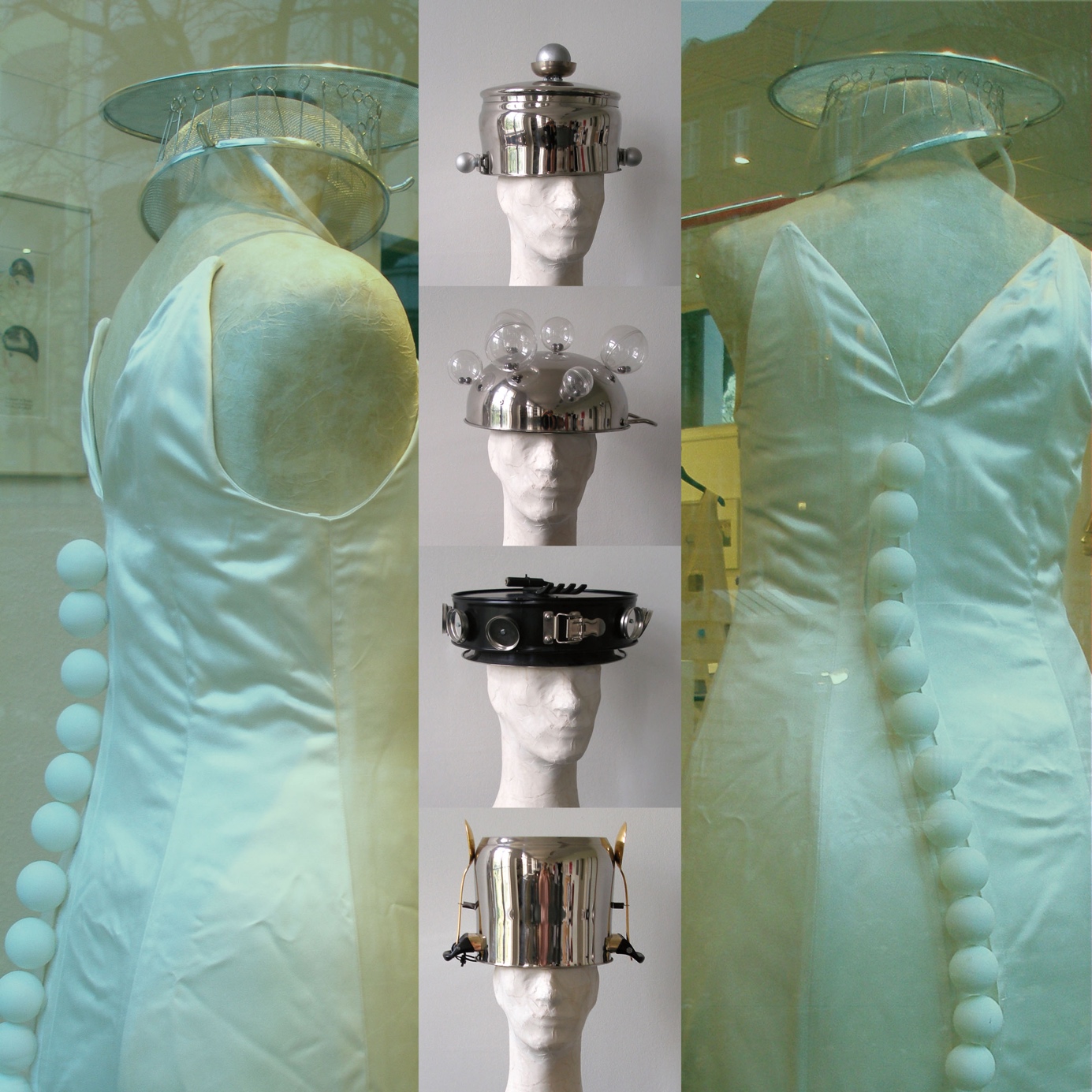 